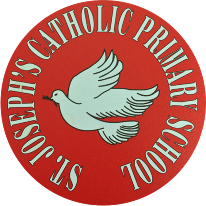 St Joseph’s Catholic Primary School - LEARNING AT HOME PLANNINGSt Joseph’s Catholic Primary School - LEARNING AT HOME PLANNINGYEAR 2YEAR 2Date- WC 6th April 2020Date- WC 6th April 2020Weekly Mathematics Tasks (Aim to do 1 per day)Weekly Reading Tasks (Aim to do 1 per day)Working on Times Table Rockstars - your child will have an individual login to access this (20 mins).Continue to practise daily calculations. Use the website below to set the calculations. Remember when adding and subtracting set it to 2-digit numbers on the website. https://www.topmarks.co.uk/maths-games/daily10 Practise telling the time in 5 minute intervals. This could be done by using the following websites. https://mathsframe.co.uk/en/resources/resource/116/telling-the-time http://www.ictgames.com/mobilePage/hickoryDickory/   Create a timetable of your day. Think about how long you are going to allow for the different activities. Remember to allow time to have breaks. You could share a story together. This could be a chapter book where you read and discuss a chapter a day. Listen to your child read and let them discuss what they have read. Encourage them to read with expression and intonation. Listen to a story on www.stories.audible.com/start-listen Write a review if you listen to a whole story, or predict what will happen next if you just listen to one chapter.Weekly Spelling Tasks (Aim to do 1 per day)Weekly Writing Tasks (Aim to do 1 per day)What is this week’s focus?  The /s/ sound spelt c before e, i and y.raceicecellcityfancyplacefacespacelacebraceCan they improve their score each day?Can they think of any more words that follow this spelling rule?Family: Look at a family in a traditional story - how are they different to your family? Can you write sentences comparing the two families? Take a look at a variety of poems with your child. Ask them to pick their favourite poem and write a poem themselves, https://www.poetry4kids.com/topic/family/   Ask your child to create a story about their family. Who will be the main characters? What will the setting be? Allow time to plan the story before writing it.Children to write a character description of one of their family members. Write a thank you letter to a family member. Foundation subjects and Learning Project - to be done throughout the weekMajor Glad, Major Dizzy is a photographic picture storybook based on the true discovery of a hidden hoard of Victorian toys under the author's floor. Our text driver for this term was ‘Major Glad, Major Dizzy’ by Jan Oke and we would have been working on making links to this theme. D.T.  Children to design a dress for a doll which is inspired by Lucienne Day.History – Children to research the changes that happened during the Victorian times and write their own report. Science - carry out an experiment to discover the durability of different materials. Try rubbing the materials with sand paper or a rough rock and record how much damage there was on the material. Think out how you will make it a fair test. Let’s get physical!Continue with developing your gymnastic skills. Try and create the different ‘shapes’ e.g. tuck, straddle etc. You can find more information here https://primecoachingsport.wordpress.com/2018/01/15/how-to-teach-the-basic-gymnastic-shapes/ Play a game which involves the children moving freely e.g. running, walking, hopping etc then you call out a ‘shape’ and the children then create this ‘shape’. Pray TogetherThe Gospel for the coming Sunday can be found at http://universalis.com/mass.htmRead it together. What do you think it tells us about how we can live our lives?Additional learning resources parents may wish to engage withClassroom Secrets Learning Packs - These packs are split into different year groups and include activities linked to reading, writing, maths and practical ideas you can do around the home. Twinkl - to access these resources click on the link and sign up using your own email address and creating your own password. Use the offer code UKTWINKLHELPS. Oxford Owl – eBooks for children aged 3-7 (free but need to register)
EducationQuizzes.com – Lots of different quizzes in all subjects for KS1 (free with no login)
Explorify – Science quizzes (free but need to registerHeadteacherchat - This is a blog that has links to various learning platforms. Lots of these are free to access.Teacher TipsRemember - in a normal school day, there are several ‘break times’ throughout the day, so make sure as well as ensuring they complete their work, you build in ‘relaxation’ time. For you as well as the children!If the children are really engaged and interested in something, see what cross curricular links you can make. If they are in to trains, could they design a poster for a train exhibition, build a train out of cardboard, write an adventure story about a train journey, research facts about railways etc Capitalise on their interests and don't worry too much if it ‘fits’ into their weekly learning.